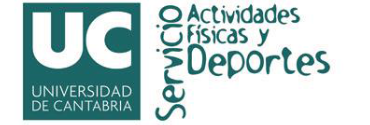 	DNI/PASSPORT						FECHA DE NACIMIENTO/DATE OF BIRTH		1ºAPELLIDO/SURNAME  		2ºAPELLIDO			NOMBRE/NAME	DIRECCION /ADDRESS		  				 C. POSTAL	      MUNICIPIO	TELEFONO MÓVIL		    TELEFONO 2	E-MAIL	NO PERTENEZCO A LA UNIVERSIDAD DE CANTABRIA	PERTENEZCO A ALUCAN 	CONYUGUE O HIJ@ DE PERSONAS PERTENECIENTES A LA COMUNIDAD UNIVERSITARIA*
	*Imprescindible fotocopia del libro de familia